ตามที่สำนักงาน ป.ป.ช. ได้ดำเนินการประเมินคุณธรรมและความโปร่งใสในการดำเนินงานขององค์การบริหารส่วนตำบลเหล่าบัวบาน  ประจำปีงบประมาณ พ.ศ. 2565 ให้นำเข้าจำนวนผู้มีส่วนได้ส่วนเสียภายใน  ซึ่งหมายถึงบุคลากรในองค์กรปกครองส่วนท้องถิ่นที่ทำงานให้กับหน่วยงานมาเป็นระยะเวลาไม่น้อยกว่า 1 ปี  ตั้งแต่ระดับผู้บริหารไปจนถึงลูกจ้าง/พนักงานจ้าง ประกอบด้วยฝ่ายบริหาร นายกเทศมนตรี/รองนายกเทศมนตรี/เลขานุการนายกฝ่ายประจำ ปลัดเทศบาล/รองปลัดเทศบาล/หัวหน้าสำนักปลัด/ผู้อำนวยการ ทุกกอง/ผู้อำนวยการสถานศึกษาพนักงาน อบต. ลูกจ้างประจำ  พนักงานจ้างตามภารกิจ และพนักงานจ้างทั่วไปเพื่อให้การเก็บรวบรวมข้อมูลได้ครอบคลุมในทุกมิติของหน่วยงาน  และให้ได้ข้อมูลที่หลากหลายครบถ้วนตามตัวชี้วัด  จึงขอประชาสัมพันธ์ช่องทางให้บุคลากรตามข้างต้นเข้าร่วมตอบแบบวัดการรับรู้ของผู้มีส่วนได้ส่วนเสียภายใน (IIT)  โดยมีช่องทางการเข้าใช้งานดังนี้ช่องทางการตอบแบบวัดการรับรู้ของผู้มีส่วนได้ส่วนเสียภายใน (IIT)
1.  https://itas.nacc.go.th/go/iit/xs4uj12. Line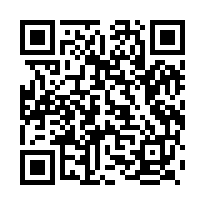 